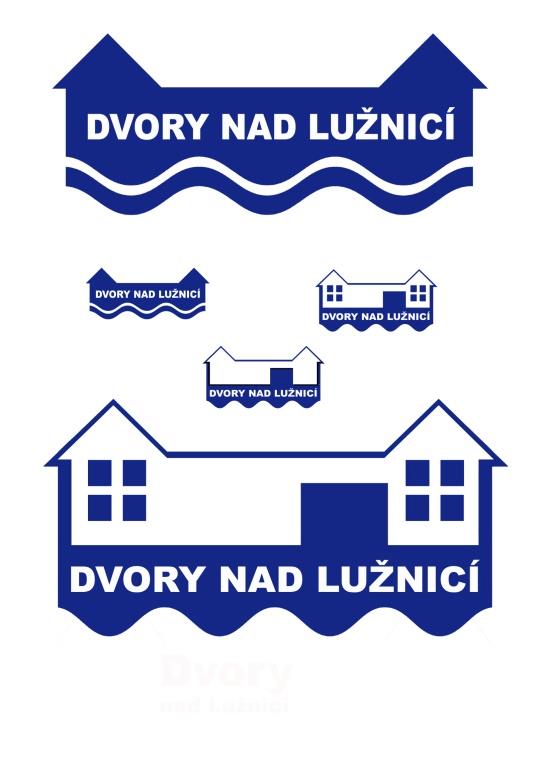 O b e c    D v o r y   n a d   L u ž n i c í                                                                 378 08 Dvory nad Lužnicí 63           IČO 00477001, DS uz2ayqx, e-mail: info@obecdvory.cz  tel. 384 784 055  Zápis   č. 10 ze zasedání Zastupitelstva obce Dvory nad Lužnicí dne 10. 10. 2019Místo konání	: 	Dvory nad Lužnicí – obecní úřadZačátek		:	17:30 hodin Zasedání řídil	:	Ing. Tomáš Trsek, starosta obcePřítomni	:	viz prezenční listinaOmluven	:	- Neomluven	:	-Zapisovatel	:	Lenka MachováOvěřovatelé zápisu:	Mgr. Robert Adensam, Mgr. Květoslava Kulatá	Starosta přivítal přítomné a konstatoval, že je přítomna nadpoloviční většina členů zastupitelstva.Zastupitelstvo je usnášeníschopné. Poté přítomné seznámil s programem.Oznámení o zasedání Zastupitelstva obce bylo zveřejněno na úřední i elektronické desce obecního úřadu dne 3. 10. 2019Program:1. Darovací smlouva mezi Jihočeským krajem a Obcí Dvory nad Lužnicí – darování pozemkových parcel.2. Zaslání finančních prostředků na účet sbírky – Lenora3. Různé1. Darovací smlouvy mezi Jihočeským krajem a Obcí Dvory nad Lužnicí – darování pozemkových parcelZastupitelstvo obce schválilo darovací smlouvu od Jihočeského kraje týkající se pozemkových parcel č. 1741/2 , č.1740/2, č.1019/13.Hlasování:    pro   7                                     	 proti   -                           zdrželi se -           2. Zaslání finančních prostředků na účet sbírky – LenoraZastupitelstvo obce schvaluje zaslání finanční částky 10.000,- Kč na účet veřejné sbírky, zřízený Jihočeským krajem (č. účtu 370707070/0300) za účelem finanční pomoci lidem, který postihl výbuch v obci Lenora na Prachaticku na zmírnění a odstraňování následků výbuchu plynu a přispění k překonání těžké životní situace.Hlasování:    pro    7                                  proti    -                             zdrželi se     -3. Různé-  Vítání občánků 19. 10. 2019 -  Příští zasedání zastupitelstva obce se bude konat dne 14. 11. 2019UsneseníJednání zastupitelstva 10. 10. 2019 60. ZO schvaluje přijetí daru nemovitostí od Jihočeského kraje pozemkových parcel  č.1741/ 2, č. 1740/2, č. 1019/13 61. ZO schvaluje zaslání finanční částky 10. 000,- Kč na účet veřejné sbírky zřízený Jihočeským krajem,               č. účtu 370707070/0300                                                                                  Ing. Tomáš Trsek , starosta